«Артек» подарил новогоднюю сказку детям из семей мобилизованных крымчан 04 января 2023 года4 января 2023 года Международный детский центр «Артек» совместно с Комитетом Крымской республиканской организации Общероссийского Профсоюза образования провел социальную акцию «Елка в «Артеке». В акции приняли участие около 300 детей из семей мобилизованных крымчан. Ребята побывали на новогоднем празднике и увидели музыкальный спектакль в исполнении юных артистов-артековцев.Новогодний «Артек» встретил своих гостей сказочным убранством. На несколько часов ребята окунулись в неповторимую атмосферу Страны Детства. Для детей организованы экскурсия, культурная и спортивная программы, праздничный обед.«Мы постарались воссоздать для детей атмосферу настоящей новогодней сказки. Дети приехали на артековских автобусах в сопровождении наших вожатых, побывали в столовой, увидели красивые и знаменательные места «Артека». Также ребята стали зрителями музыкального спектакля «Счастье рядом», который подготовили артековцы-участники 15 смены. В лучших традициях «Артека» праздник прошел в формате «дети-детям». Удовольствие от представления получили и зрители, и участники спектакля. Хочется пожелать нашим юным гостям, чтобы все желания, загаданные возле артековской новогодней елки, непременно сбылись. «Артек» – это Страна Детства, здесь мечты сбываются», – сказала первый заместитель директора МДЦ «Артек» Татьяна Лопатько.Музыкальный спектакль «Счастье рядом» подарил юным крымчанам встречу со сказочными героями. Постановка показала, как важны для нас любовь и крепкая дружба. Сказка поставлена в лучших традициях культурного кода России, а современные движения переплелись с русской народной хореографией. Перед детьми выступили сотрудники «Артека» и 150 артековцев-участников 15 смены. «Наш коллектив приехал в «Артек» с народными танцами. Сегодня мы хотели подарить зрителям добро, радость. Я люблю выступать на сцене и видеть эмоции зрителей, это самое главное. Вместе с ребятами из других коллективов мы подарили сказку детям», – сказала артековка 15 смены Анастасия Смирнова из Московской области.На Дворцовой площади детского центра возле новогодней елки развернулся артековский «Город мастеров». Ребята попробовали себя в различных творческих и спортивных активностях. Участники праздника могли изготовить новогоднюю игрушку и открытку, создать бумажного ангела на счастье. Вместе с героями новогодней сказки дети учили русские народные танцы, водили хоровод вокруг елки, делали фотокарточки на память.Юные участники новогоднего праздника загадали самые заветные желания и получили от «Артека» вкусные сладкие подарки. У одних ребят была возможность на один день стать артековцем, а у других – вновь прикоснуться к традициям детского центра и вспомнить свою артековскую смену Эвелина, пгт Красногвардейское: «Мне все понравилось: замечательные подарки, вкусный обед в столовой, очень красивый «Артек». Я бы хотела приехать сюда на полную смену. «Артек» такой большой, тут много интересного, и доброжелательные люди».Ксения, г. Ялта: «Я уже была в «Артеке», в «Морском» лагере. Было очень весело и интересно: проходило много квестов, мы ездили на экскурсии в Никитский ботанический сад, Ливадийский дворец. В «Артеке» прекрасные условия, мне все здесь понравилось. Я рада вновь оказаться в «Артеке» на таком новогоднем празднике. Какая здесь классная атмосфера! Увожу домой прекрасное настроение. Спасибо за такой подарок».Кристина, г. Симферополь: «Было здорово посмотреть спектакль, получить классные подарки. Спасибо большое за такое события, очень приятно. Я была в «Артеке», для меня «Артек» – это счастье».Варя, г. Феодосия: «В «Артеке» очень интересно, я запомню этот праздник на всю жизнь. Сегодня сделала открытку для мамы и папы. У нас был хороший педагог, рассказывал, что надо делать. Теперь хочу приехать в «Артек» на смену»..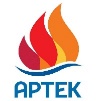  press@artek.orgОФИЦИАЛЬНЫЙ САЙТ АРТЕКАФОТОБАНК АРТЕКАТЕЛЕГРАММРУТУБ  ВКОНТАКТЕ